Školní družina (školní klub): Základní škola a mateřská škola Ostrava – Bělský Les, B. Dvorského 1,  příspěvková organizacePřihláška/zápisní lístek do školní družiny (školního klubu) pro školní rok …........................Příjmení a jméno žáka/yně: ……………………………………………………………………………………………………………Rodné číslo: ……………………………………………	Kód zdravotní pojišťovny: ……………..Škola: …………………………………………………………………………………………………… 			Třída: …………………….Bydliště: ………………………………………………………………………………………………… 			PSČ ……………………...Upozornění na zdravotní problémy žáka/yně:………………………………………………………………………………………………………………………………………………………………………………………………………………………………………………………………………………………………Příjmení a jméno otce(zákonného zástupce) …………………………………………………………………………………………………………………..kontaktní telefon         ………………………………………….Příjmení a jméno matky(zákonného zástupce) ………………………………………………………………………………………………………………...kontaktní telefon         …………………………………………..Datum ……………................  	………………………………………………                                                                                   	Podpis zákonného zástupce žáka/yněUvedené údaje podléhají ochraně zejména podle zákona č. 101/2000 Sb. o ochraně osobních údajů a o změně některých zákonů, ve znění pozdějších předpisů, zákona č. 106/1999 Sb.. o svobodném přístupu
k informacím, ve znění pozdějších předpisů a zákona č. 365/2000 Sb., o informačních systémech veřejné správy a o změně některých dalších zákonů, ve znění pozdějších předpisů. Souhlasím se zpracováním
osobních údajů v souladu s novým nařízením EU GDPR (General Data Protection Regulation).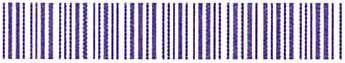 Upozornění rodičům:Má-li být dítě uvolněno z družiny (klubu) dříve než v hodinu určenou na zápisním lístku, musí se předem prokázat
písemným vyzváním rodičů.Záznamy o uvolnění dítěte ze školní družiny (klubu)Záznamy o uvolnění dítěte ze školní družiny (klubu)Záznamy o uvolnění dítěte ze školní družiny (klubu)Záznamy o uvolnění dítěte ze školní družiny (klubu)Záznamy o uvolnění dítěte ze školní družiny (klubu)Záznamy o uvolnění dítěte ze školní družiny (klubu)Záznamy o uvolnění dítěte ze školní družiny (klubu)DenRannídružina/hodinaZměna
od	Družina po
skončení vý-
uky/hodinaZměna
od	Změna
od	Poznámka, zda dítě bude odcházet z družiny samo
nebo v doprovodu (zákon, zástupců, sourozenců apod.)PondělíÚterýStředaČtvrtekPátek